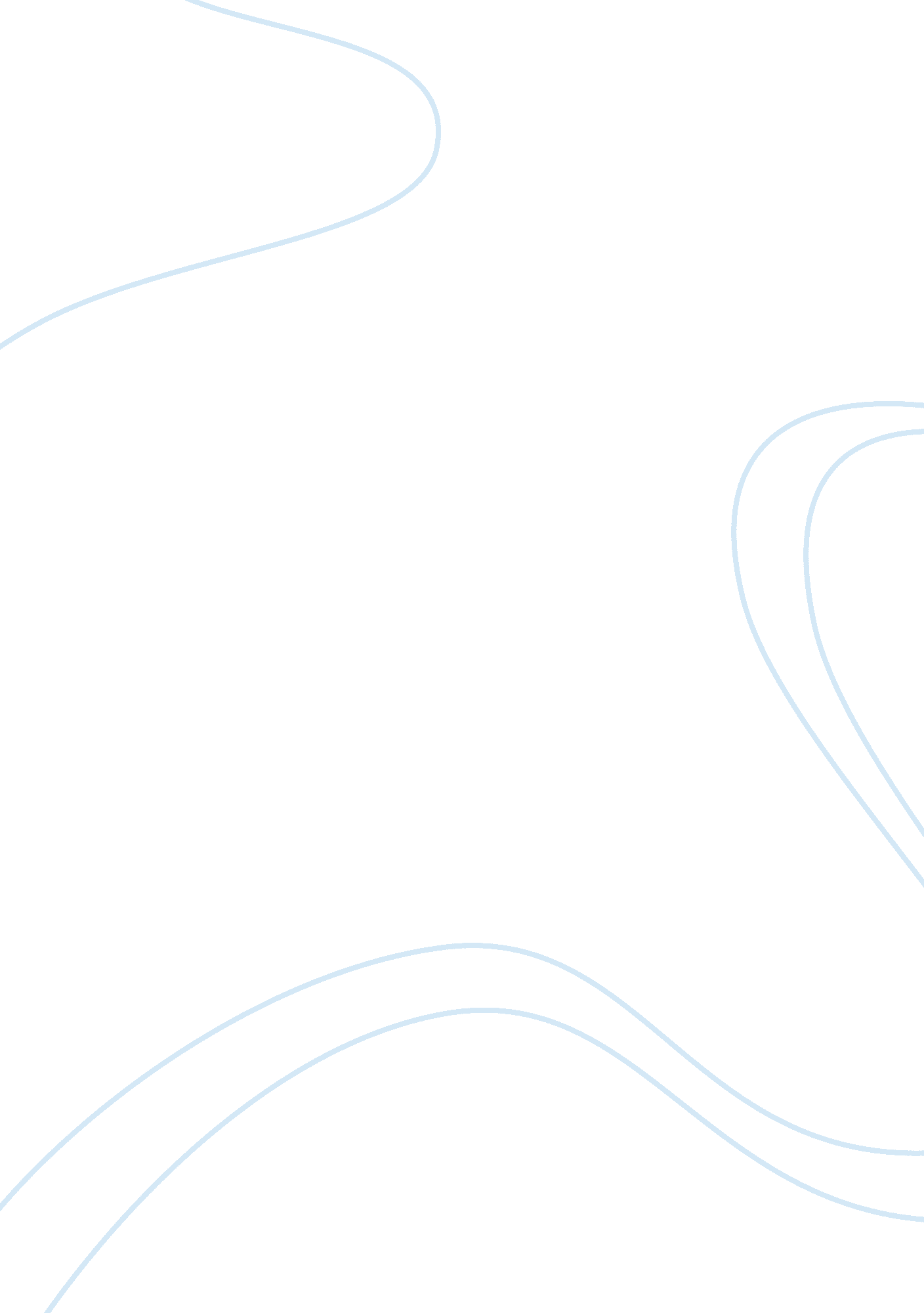 Consume excessive amounts of alcohol essay sampleHealth & Medicine, Alcoholism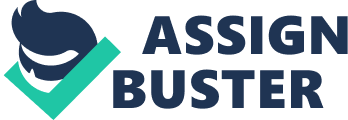 The consumption of alcohol is consumed by so many individuals, both male and females, young and old, on a daily basis. I’ve often heard the term “ women can’t hold their liquor.” I think this, is because of their small frames and some of us don’t know when enough is enough. I think having a drink, is ok but an excessive consumption of alcohol can be both unhealthy and detrimental. In this paper I will discuss the results of a study that was conducted on male participants. The study was used to determine if males that consumed an excessive amount of alcohol, had an “ addictive” personality. The authors in this article are trying to determine if men whom consume excessive amounts of alcohol and have social stability have and “ addictive” personality. They’re also trying to determine if the participants have an alcohol dependency. Lastly, the authors are trying to determine, at what age the participants began the excessive consumption of alcohol. The claim that’s being investigated is the excessive alcohol consumption in males between the ages of 18 and 65. Participants are investigated to determine if there’s a correlation between addictive personality and excessive alcohol consumption. In order to test these individuals, a screening was first conducted to eliminate those that didn’t meet the specific qualifications. Participants had to be healthy with no issues with drug abuse. In reference to the statistical analysis, I feel as the data that was employed in the study was adequate. I feel this way because there was a thorough interview conducted before the procedures began. Therefore, I felt that the results that were gathered were enough to determine if there were a correlation between excessive alcohol consumption and social stability with having an “ addictive” personality. In reference to the assumption and limitations of the statistical study, I would have included a more thorough family background analysis. I would have asked if there were certain situations/circumstances that led to the excessive alcohol consumption. Although the time of onset was noted, I think it’s imperative to also factor in other causative factors for the behavior. The authors gathered data using PCA score plot and T-scores, which shows results on a graph. The graph provides the variation of collected data. In this study, the dependent variable is the excessive alcohol consumption of males between the ages of 18 and 65 that did not exhibit an addictive personality. The independent variable suggests that the males that consumed excessive amounts of alcohol and have social stability, have an “ addictive” personality. In conclusion, based on the results of the study, there were no correlation between males that consumed excessive amounts of alcohol and social stability with having an “ addictive” personality. Although, there were interviews conducted prior to collecting participants for this study, a lot of tests were conducted without supervision. The participants were required to write down their alcohol consumptions and those answers could have been falsified. I do however, think that the test was beneficial in dismantling the notion that males that excessively consume alcohol have an “ addictive” personality. However, there should have been some type of treatment noted to help the participants to refrain from the excessive alcohol consumption. References: 
K., Roman, E., Balldin, J., Berggren, U., Eriksson, M., Gustavsson, P., & Fahlke, C. (2011). Do men with excessive alcohol consumption and social stability have an addictive personality? Scandinavian Journal of Psychology, 52(3), 257-260. Retrieved from the EBSCOhost database. Tanner, D. (2011). Statistics for the Behavioral & Social Sciences. San Diego, CA: Bridgepoint Education, Inc. 